STATEMENT of the International Competition of Student Essays in English dedicated to the world Day of Social JusticeYekaterinburg2018General provisions1.1. The present Regulation defines the procedure of organization and holding of the Essay Competition in English (hereinafter – the contest). The contest is held by the Ural state University of Economics and the Foreign Languages Department of the Institute of Trade, Food technologies and Service. Ural State University of EconomicsRussia, EkaterinburgInternational Cooperation Department+7 (343) 221-17-90e-mail vanieva@usue.ru Purpose of the contest2.1. Purpose of competition is: to attract the students' attention to the problem of social inequality faced by people because of their gender, age, racial, ethnic or religious background, culture or disability;to increase the students' interest in learning English;to increase the students' motivation to the use of written foreign speech; development of creative abilities of the students.3. Objects of the contest3.1. The objects of the contest are: to build up moral values and a conscious civil position;to provide the students with the opportunity to express their thoughts in English; to provide students with the opportunity to demonstrate special training skills: to submit a logical and correct written statement with regard to its communicative purpose and format of the essay;to facilitate creative growth in students. 4. Participants of the contest4.1. The essay contest is held among students of foreign universities and universities of the Russian Federation of all specialties and forms of education.5. Organization and timing of the contest   5.1. The contest is held from 19.02.2018 to 19.03.2018/5.2. All the competition works (essays) and application forms are sent via e-mail  konkursesse@inbox.ru up to and including 12.03.2018. 5.3. The language of the contest is English.5.4. The participation in contest is free. One participant is allowed to submit not more than one essay.5.5. The Committee is formed and authorized to organize the contest. 6. Requirements for the competition work (essay)6.1. The essay must be written in English. The essay topics are: Wealth and income inequality is the great moral issue of our timeSocial justice – is it possible nowadays?Equality doesn’t mean justice6.2. All the submitted works for the essay contest have to meet the requirements in content and design.6.3. The essay has to conform to the contest topics, reflect the individual position of the author demonstrating his/her ability to bring arguments, be structured and consistent. The author of the essay should confirm knowledge of the language grammar, vocabulary and spelling.6.4. The text of the essay is subject to the following requirements: the work has to be done in Microsoft Word, Times New Roman, font 14, with 1.5 spacing, justified alignment, paragraph indent 1.5, margins (top, bottom, left, right) - 2 cm, without hyphenation.6.5.  The competition work (essay) must contain the title page.The title page indicates:the author’s name; the name of the University, department, year and group data; the name of educator (English teacher); contact phone number, email address. 6.5.  The volume of the essay is 250 words.6.6. The works submitted to the contest should belong to the author and not be previously published.6.7. The competition works that do not meet these requirements will not be considered. 7. Evaluation criteria of contest works (essays)7.1.  The essays are evaluated according to the following criteria:1) the participant understanding of the issues contained in the topic title and according essay the chosen topic.  The maximum number of points – 2.2) personal nature of the perception of the problem and its comprehension (essay should reveal the personal opinion of the author). The maximum number of points – 3.3) argumentation of the author's point of view based on public life facts and personal social experience. The maximum number of points – 3.4) clarity of structure, logicality, consistency of assumptions and assertions. The maximum number of points – 2.5) literacy, observance of the language norms, variety of lexical content. The maximum number of points – 10.The maximum number of points that a participant of the contest can get is 20.8. Results of the contest8.1. The Jury examines the essays from 12.03.2018 to 19.03.2018.8.2. The jury has the right to reject any work that does not meet the requirements of the competition.8.3. The essays are not edited and not returned to the authors.8.4. The contest results will be published on the official website of the Ural state University of Economics http://www.usue.ru/ and on the website of the Department of foreign languages http://inlingua.usue.ru/ on 19.03.2018 .8.5. All the participants will be awarded with certificates and the winners with 1st , 2nd and 3rd degrees diplomas respectively. The competition works educators will be sent letters of gratitude.  All the award materials will be sent to participants in electronic form. 8.6. The jury is entitled to divide the prizes between multiple participants.Application formof a participant for the Essay Contest in EnglishTHE MINISTRY OF EDUCATION AND SCIENCE OF THE RUSSIAN FEDERATIONFederal state budgetary educational institution of higher education Ural state University of Economics(USUE)Participant’s nameFull name of the educational institutionYear of studies, name of the department, the studying group Applicant’s home addressApplicant’s telephone numbere-mailTitle of the competition workEducator’s namePlace of workPositionEducator’s addressEducator’s telephone numbere-mail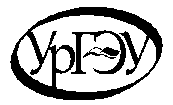 